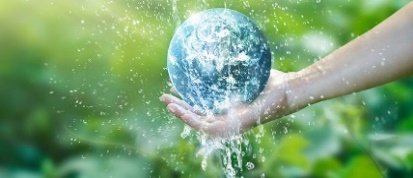 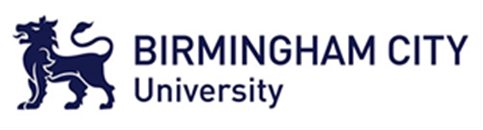 The Faculty of Computing, Engineering and the Built Environment (CEBE) is making major investments in growing the quality and volume of research across its two constituent Schools (Schools of Engineering and the Built Environment, and Computing and Digital Technology) through investments in academic staff and researchers, doctoral students and new labs, workshops and equipment.The Water, Environment and Communities Research Centre is located in the Faculty of Computing, Engineering and the Built Environment (CEBE) and based at our City Centre Campus. The Centre undertakes applied research on a range of contemporary themes relating to water and the environment reflecting the diversity and interdisciplinary nature of issues concerning the development of resilient communities. The Centre undertakes a portfolio of applied interdisciplinary research, knowledge exchange, education, community engagement and advice for decision makers and policy makers at all levels. The Centre’s work embraces and integrates local, national and international perspectives on water, focusing on environmental challenges towards sustaining resilient communities.We have a range of PhD studentships now available across the range of disciplines represented in the centre. There are a limited number of funding opportunities available with some studentships including full scholarships while others having partial or self-funding options. Funding will be determined based on the strength of the candidate and quality of the proposal.  Some of these projects also include support from our collaborating organisations. DESIGN PLANNING AND MODELLING OF URBAN AREA IN MITIGATING THE RISK OF FLOOD AND DROUGHT WITH THE APPLICATION OF CFDHow to applyThe closing date for applications is 23.59 on Sunday 1 December 2019. To apply, please complete the project proposal form , ensuring that you quote the project reference, and then complete the online application  where you will be required to upload your proposal in place of a personal statement.You will also be required to upload two references, at least one being an academic reference, and your qualification/s of entry (Bachelor/Masters certificate/s and transcript/s)For international applicants, a valid English language qualification, such as International English Language Test System (Academic IELTS) or equivalent with an overall score of 6.5 with no band below 6.0, must be submitted with your application.These studentships come with full fee waivers for both UK and international candidates. There will also be the opportunity for some paid teaching work of up to 180hrs per academic year. Exceptionally strong candidates may also be offered a bursary. Final funding arrangements will be determined based on the strength of the candidate and quality of the proposal. Some of these projects also include support from our collaborating organisations.You can find further details on studying for a PhD and details of how to apply hereProject title: 	DESIGN PLANNING AND MODELLING OF URBAN AREA IN MITIGATING THE RISK OF FLOOD AND DROUGHT WITH THE APPLICATION OF CFD. Reference:	CEBE-URBCFDContact:The successful candidate will be supported by an interdisciplinary research team, consisting of Dr Andy Lim, Andy.lim@bcu.ac.uk, Prof Wenyan Wu, Wenyan.wu@bcu.ac.uk and Prof David Proverbs, David.proverbs@bcu.ac.uk. For further information please contact the Director of Studies, Dr Andy Lim, Andy.lim@bcu.ac.uk.Overview:The rapid development of urban area and climate change are becoming a major concern in threatening the increased intensity and frequency of flooding and drought. Such act will be exacerbating more impacts to businesses and residents especially on the affected areas. There is a need of improving the catchment area and connectivity of the water transport system in mitigating the issue of surface water flood that could channel to a storage for later use during drought season. With the advancement of Computational Fluid Dynamics (CFD), this proposed research project is motivated to incorporate the numerical techniques of CFD in the design and planning process of mitigating the issue of flooding and drought. The study covers the analysis of surface water flooding and improvement of water transport system during the occurrence of flood in the urban area with the potential of integrating artificial waterway as an alternative solution to drought. At such, this research project will brings great relevance within the West Midland regions especially in the urban areas that are known to be at high risk from flooding and drought.Person specification:MSc or equivalent professional or research experience in flood and drought risk management, urban flooding, civil engineering, water and environmental engineering and computational modelling or closely related fields having the knowledge of computational fluid dynamics (CFD), finite volume method and programming. References:Carly B. Rose, Luke Walker, “Inland Waterway Systems – a Solution to drought and flooding issues”, Water Resources in the Built Environment: Management Issues and Solutions, Chapter 14, Wiley, March 2014.Councillor Liz Clements, “Managing the risk and response to flooding in Birmingham”, September 2018.D. R. Shukla and K. Shiono, “CFD modelling of meandering channel during floods”, Proceedings of the Institution of Civil Engineers – Water Management, 2008.Houda Nouasse, Lala Rajaoarisoa, Arnaud Doniec, Eric Duviella, Karine Chuquet, Pascale Chiron, Bernard Archimède, “Study of drought impact on inland navigation systems based on a flow network model”, International Conference on Information, Communication and Automation Technology, 2015.James Andrew Griffiths, Fangfang Zhu, Faith Ka Shun Chan, David Laurence Higgitt, “Modelling the impact of sea-level rise on urban flood probability in SE China”, Geoscience Frontiers, 2018.Rabih Ghostine, Georges Kesserwani, José Vazquez, Nicolas Rivière, Abdellah Ghenaim, Robert Mose, “Simulation of supercritical flow in crossroads: Confrontation of a 2D and 3D numerical approaches to experimental results”, Computers & Fluids, 2009.S. Haider, A. Paquier, R. Morel, and J.-Y. Champagne, “Urban flood modelling using computational fluid dynamics”, Proceedings of the Institution of Civil Engineers – Water and Maritime Engineering, 2003.